Eau potable (AEP)Nom de l’interlocuteur agence de l’eau Seine-Normandie, si connu : 1 – IdentificationMaîtrise d’Ouvrage du projet (ou coordonnateur si groupement de commande) :Nom ou Raison Sociale : Adresse : Code postal :	Ville : N° SIRET : Nom et prénom de la personne en charge du dossier : Qualité : Tel : 	Courriel : Le projet fait-il appel à l’Assistance à Maitrise d’Ouvrage ? Si oui, précisez nom et coordonnées : Maitrise d’Œuvre du projet : Nom ou Raison Sociale : Nom et prénom de la personne en charge du dossier : Tel : 	Courriel : Bénéficiaire : Si non, préciser le nom du (des) bénéficiaire(s) : 2 – Contexte réglementaireJoindre toute preuve de dépôt des données. Vous pouvez notamment produire sous SISPEA le tableau récapitulatif des indicateurs nécessaire à l'instruction de votre dossier, soit par l'URL http://www.services.eaufrance.fr/sispea/animation/documentation-for-collectivities.action (la connexion avec votre login/mdp est nécessaire) ou si vous êtes déjà connecté à SISPEA en y accédant par le menu "Outils/Documentation pour les collectivités.3 – Présentation du projetCommune(s) de localisation du projet : Il s’agit : 	 d’études	 de travaux	 autre (précisez) : Description sommaire (Objectifs / Enjeux / Localisation du projet) :Contrat : (indiquer si le projet est intégré dans un contrat global d’actions, contrat de rivière ou un autre contrat avec l’agence de l’eau Seine-Normandie) :Coût prévisionnel :Précisez si :	 montant en HT	 montant en TTC** Indiquer : le montant HT si vous récupérez la TVA pour cette opération, le montant TTC en cas de non récupération pour les collectivités territoriales et leurs établissements publics, en cas d’imputation sur le budget de fonctionnement.Plan de financement prévisionnel :Précisez si :	 montant en HT	 montant en TTC** Indiquer : le montant HT si vous récupérez la TVA pour cette opération, le montant TTC en cas de non récupération pour les collectivités territoriales et leurs établissements publics, en cas d’imputation sur le budget de fonctionnement.Afin d'assurer l'égal accès à la commande publique, il est rappelé que les subventions de l'agence de l'eau Seine-Normandie ne peuvent pas être intégrées dans le prix proposé par la personne publique bénéficiaire de la subvention lorsqu'elle se positionne sur le marché concurrentiel conformément aux règles jurisprudentielles applicables en l'espèce.Prix de l’eau (base facture 120 m3/an) - part eau potable hors redevances :avant travaux :  €	après travaux :  €Ventilation des postes de dépenses (prévisionnelles ou réalisées) :4 – Pièces a fournir L’agence de l'eau se réserve le droit de demander des pièces complémentaires lors de l’instruction du dossier. RIBPiÈces à fournir selon la nature du demandeurPiÈces à fournir selon la nature de l’opération5 – Demandes et EngagementsJe soussigné (e) (Nom, Prénom) En ma qualité de sollicite l’aide financière de l’agence de l’eau Seine-Normandie pour la réalisation du projet présenté dans le présent document et les pièces jointes et atteste être habilité pour présenter cette demande d’aide,certifie sur l’honneur l’exactitude des renseignements fournis,certifie que l’opération n’a pas démarré (1),certifie avoir entrepris les démarches administratives nécessaires relatives à l’opération projetée,certifie avoir pris connaissance des conditions du programme pluriannuel d’intervention de l’agence de l’eau Seine-Normandie,certifie avoir pris connaissance des conditions générales d’attribution et de paiement des aides de l’agence de l’eau Seine Normandie, et m’engage à  les respecter en cas d’attribution, A  , le Le demandeur (signature et cachet)PRECISION SUR LA NOTION DE DÉMARRAGE DE L’OPERATION Au sens de l’article 1 des conditions générales d’attribution et de paiement des aides de l’agence de l'eau, dans le cas où l’attributaire recourt à des prestataires pour l’exécution de l’opération, la date prise en compte pour apprécier le démarrage de l’exécution de l’opération est la date de signature du devis avec mention bon pour accord, en cas de marché la date indiquée dans le 1er ordre de service établi (de préparation ou de démarrage), pour les marchés sans ordre de service la date de notification du marché, d’affermissement ou la date de signature du bon de commande.Pour les délégataires ou concessionnaires :dans le cas où l’aide m’est attribuée, je m’engage à imputer et tracer de façon distincte le montant des aides versées par l’agence de l’eau Seine-Normandie  dans les comptes de la délégation ou de la concession pour prise en compte dans la détermination du prix de l’eau.A  , le Le demandeur (signature et cachet)Cas de non-rÉcuperation de TVALe cas échéant, je soussigné (e) (Nom, Prénom) certifie sur l’honneur ne pas récupérer la TVA.A  , le Le demandeur (signature et cachet)Votre dossier complet devra être adressé  à la Direction territoriale dont votre département dépendPour les coordonnées, rendez-vous sur notre site internet à la page Une direction territoriale à votre service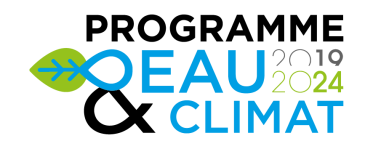 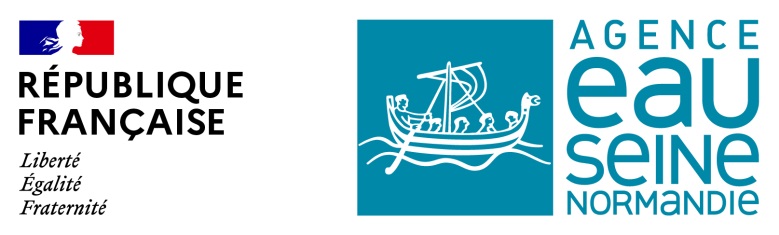 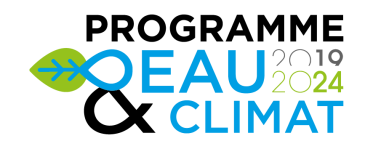 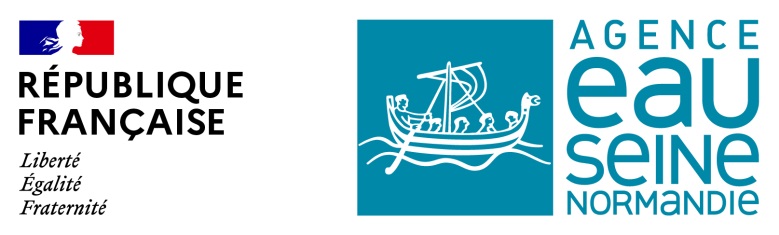 FORMULAIREDE DEMANDE D’AIDE FINANCIEREFORMULAIREDE DEMANDE D’AIDE FINANCIERELe maître d’ouvrage est-il seul bénéficiaire de l’aide ? :Existence d’un RPQS – rapport du Mairedernière publication le : dernière publication le : dernière publication le : Existence d’un rapport annuel du délégataire dernière publication le : dernière publication le : dernière publication le : Existence d’un Schéma Directeur d’Alimentation en Eau Potable (SDAEP) ?Finalisé le Existence d’un diagnostic de réseau ?Approuvé le Renseignement de l'observatoire national des services publics d'eau et d'assainissement (SISPEA) avec les données du dernier Rapport sur le Prix du Service publié à la date du dépôt de la demande d'aide : Coût prévisionnel total (en €)Date prévisionnellede début de l’opérationDurée prévisionnelleOrganismeMontant de la contribution attendue (en €)%Fonds propres : agence : Autres organismes sollicités :TOTALMissionsMissionsMontant (€ HT)AMOAMOAcquisitions foncièresAcquisitions foncièresEtudes préalablesTopographieEtudes préalablesGéotechniqueEtudes préalablesInspection captageEtudes préalablesAutre : Etudes préalablesEtudes préalablesMOE Conception (AVP, PRO, ACT)MOE Conception (AVP, PRO, ACT)MOE Exécution (EXE, VISA, DET, AOR) MOE Exécution (EXE, VISA, DET, AOR) TravauxTravauxCoordinationSPSCoordinationContrôleur TechniqueRéception des travauxRéception des travauxAutre : Autre : Délégataires de service public  Copie du contrat de délégation de service public  Délibération de la collectivité confiant la réalisation des travaux au délégataire et l’autorisant à percevoir les aides de l’agence de l'eauAssociations  N° d’identification au répertoire national des associations (RNA) (ou à défaut n° de récépissé en préfecture) :   Nature d’opérationDocuments à fournirEtudes  Proposition technique et financière du bureau d’études retenu, précisant les livrables et les productions attendues avec leur calendrier de réalisation prévisionnel  Fiche technique eau potableTravauxSe référer à la liste documents dans la fiche technique  Fiche technique eau potable